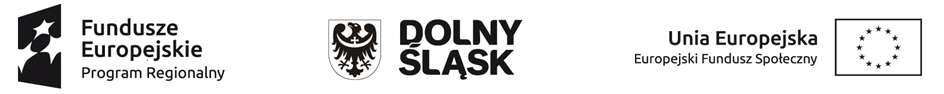 Miejscowość, data …………………….OFERTA NA REALIZACJĘ SZKOLENIA 
pn. Pracownik gospodarczy z uprawnieniami do 1 kV 
realizowanego w ramach projektu nr RPDS.08.02.00-02-0041/18  
pn. „Aktywizacja zawodowa na Rynku z tradycjami”1. Dane oferenta: ………………………………………………………………………….………………………………………………………………………….………………………………………………………………………….
nr wpisu do Rejestru Instytucji Szkoleniowych (RIS) ………………………………………………………………………..…………………………..Dane osoby do kontaktów:  ……………………………………………………………………………..………………………………………………………….2. Szczegóły oferty:  termin realizacji szkolenia od dnia………………………………………………….………… do dnia ……………………………………………..liczba uczestników szkolenia: ………………………………………………………………………………………………………………….……………… koszt przeszkolenia 1 osoby:  ………………………………………………………………………………………………………………... zł brutto*miejsce szkolenia (adres): ……………………………………………………………………………….………………………………………………………łączna liczba godzin szkolenia: ……………………………………………………………………………………………………………..…………………liczba godzin zegarowych szkolenia po odjęciu przerw …………………………………………………………………………………………..Egzamin końcowy nadaje/nie nadaje** uczestnikowi powszechnie uznawanych kwalifikacji potwierdzonych odpowiednim dokumentem (np. certyfikatem), w rozumieniu wytycznych Ministra Infrastruktury i Rozwoju 
w zakresie monitorowania postępu rzeczowego realizacji programów operacyjnych na lata 2014-2020.Szczegółowe informacje odnośnie egzaminu końcowego: …………………….……………………….…………………………………………………………………………………………………………………………………………………………….………………………………….………………………………………………………………………………………………………………………………………………………………………….……………………………………….
(opis egzaminu końcowego, np.: egzamin wewnętrzny/zewnętrzny, podstawa prawna, egzamin nadający uprawnienia SEP/UDT/inne, itp.)
Oświadczam, że Instytucja w imieniu, której składam ofertę na realizację szkolenia posiada odpowiednie uprawnienia  oraz warunki lokalowe i techniczne, niezbędne do należytego wykonania przedmiotu oferty, jak również że zajęcia szkoleniowe prowadzone będą przez wykwalifikowanych wykładowców, posiadających teoretyczne i praktyczne przygotowanie do prowadzenia zajęć.     ……………………………………………………………..
                                   (czytelny podpis oferenta)* cena szkolenia powinna zawierać egzamin końcowy, badania lekarskie jeżeli są wymagane, materiały szkoleniowe w wersji drukowanej, przerwy regeneracyjne (np. kawa, herbata, woda, drożdżówka) inne elementy dodatkowe, które są obligatoryjne do udziału w kursie i nadania kwalifikacji (np. odzież ochronna, koszt wystawienia certyfikatu itp.)**właściwe podkreślić 